Patent Cooperation Treaty (PCT)Working GroupEighth SessionGeneva, May 26 to 29, 2015Supplement to “Estimating a PCT Fee Elasticity” StudyDocument prepared by the International BureauIntroductionAt the seventh session of the Working Group, the International Bureau presented a study entitled “Estimating a PCT Fee Elasticity”, which provided a first ever estimate of the overall fee elasticity of PCT applications, that is, how an applicant’s choice on whether to use the PCT or the Paris route for filing patent applications abroad is affected by changes in the international filing fee.  It showed that universities and public research organizations (PRO) are more price sensitive than other applicants – even if all elasticity estimates suggested a highly inelastic fee responsiveness.  As a follow-up, the Working Group asked the Secretariat to work with the Chief Economist to provide a supplementary study exploring the effects of possible fee reductions for universities originating in different country groups.This document presents the supplementary study requested by the Working Group at its seventh session.  Using the same underlying patent family data and econometric approach, the study makes two contributions.  First, it estimates separate fee elasticities for universities and PROs, depending on whether these types of applicants reside in developed or developing countries.  Second, on the basis of these new fee elasticity estimates, it simulates how a hypothetical reduction in the fee level would affect PCT filing volumes and income.New elasticity estimatesRelying on the same data and adopting the same econometric approach outlined in document PCT/WG/7/6 – henceforth referred to as “the earlier study” – one can estimate origin-specific fee elasticities for different applicant entities by interacting the fee variable with dummy variables for universities and PROs, as well as with dummy variables indicating developing and developed country origin.  Table 1 provides two different estimates implementing this approach.  The first one – presented in column (1) – includes all the variables employed in the earlier study, except the unemployment rate.  Exclusion of the unemployment rate leads to a larger estimation sample that includes more developing countries.  The estimation results are comparable to the ones of the earlier study, except that the coefficients on the size dummy variables are not statistically significant.  The interacted fee variables confirm that university and PRO applicants are more fee sensitive than other applicants.  In addition, they show that universities from developing countries are more fee sensitive than universities from developed countries, whereas the coefficient estimates for PRO applicants are quite similar.  All fee coefficients are statistically significant.Table 1: Probit estimation resultsNote:  z-statistic in parentheses; ***,**, and * indicate statistical significance at 1, 5, and 10 per cent, respectively.Column (2) presents the estimation results when including the unemployment rate.  The results change in three respects.  First, several of the size dummy variables are now statistically significant – in line with expectations and with the results obtained in the earlier study.  Second, except the fee coefficient for university applicants from developing countries, the estimated fee coefficients are smaller in size.  Third, the fee coefficient for PROs from developing countries is not any more statistically significant and even takes on a positive sign.  However, this is due to the smaller estimation sample, which only relies on 78 PRO patent families originating in developing countries, of which 90 per cent had a PCT equivalent.Overall, the estimation results in column (2) are bound to be more reliable.  Given the strong correlation between the fee level and the business cycle through the exchange rate – as explained in the earlier study – it is important to control for the unemployment rate in the estimation.   The analysis that follows will therefore rely on these estimation results.  However, it will not further consider the filing behavior of PROs from developing countries separately.  This is partly because the results in column (1) suggest a similar fee responsiveness as the one observed for developed country PROs and partly because of doubts of having correctly identified PROs in the dataset.Table 2 presents the marginal effects associated with the probit coefficient estimates obtained in column (2) of Table 1.  One can interpret these marginal effects as percentage probabilities of opting for the PCT or, alternatively, as changes in the PCT market share resulting from changes in the explanatory variables.   Dividing the marginal effect estimates on the fee variables by actual PCT market shares for different applicant groups then yields elasticity estimates with respect to PCT filing volume – as shown in Table 3.   The results suggest that the fee elasticity for university applicants from developing countries is four times as large as the one for university applicants from developed countries – which, in turn, is twice as large as the fee elasticity for other applicants.  Interestingly, the PCT market share for universities from developing countries is substantially lower than that for universities from developed countries – pointing to unrealized potential for developing country universities to use the PCT system.Table 2: Marginal effects associated with probit estimatesNote:  the marginal effects shown relate to the coefficient estimates of the corresponding variables in column (2) in Table 1; the marginal effects for other variables are suppressed here.Table 3: Market shares and elasticity estimatesNote:  the elasticity estimates rely on the actual PCT market shares in the estimation sample. Simulation of volume and income effectsOne can use the elasticity estimates presented in Table 3 to simulate how hypothetical fee reductions would affect filing volumes and income.  Tables 4 and 5 present such simulation exercises for universities from developing and developed countries, respectively.  The first segment of each table presents actual filing and income figures from 2008 to 2014, along with the implied average fee.  The other segments then calculate the number of additional filings, the average fee payment, and the income effect – both in absolute terms and relative to total PCT income – for hypothetical fee reductions of 10, 25, and 50 per cent.  The econometric model imposes a log-linear functional form on the impact of the PCT fee.  In other words, it assumes that a 20 per cent fee change will have double the effect of a 10 per cent fee change, and half the effect of a 40 per cent fee change.  This assumption may be especially questionable for large fee changes that exceed historical experience.  (For this reason, Tables 4 and 5 do not present simulation results for hypothetical fee changes exceeding 50 per cent).  In particular, a fee reduction of 90 per cent –corresponding to the reduction currently offered to applicants from least-developed countries and natural persons from certain other countries – is not included.Table 4:  Hypothetical fee reductions for universities from developing countriesNote:  the number of additional filings relies on the fee elasticity estimate presented in Table 3; the average fee in the simulation scenario applies the hypothetical fee reduction to the actual average fee presented in the first table segment.Table 5:  Hypothetical fee reductions for universities from developed countriesNote: the number of additional filings relies on the fee elasticity estimate presented in Table 3; the average fee in the simulation scenario applies the hypothetical fee reduction to the actual average fee presented in the first table segment.Reflecting the higher value of the elasticity estimate, PCT filings from universities in developing countries are more responsive to fee reductions in relative terms.  However, due to substantially higher actual filing volumes, the absolute number of additional filings induced by any given fee discount is higher for universities from developed countries.  For the same reason, the income effect of any given fee reduction is substantially larger for universities from developed countries.Reflecting the elasticity estimates and actual filing volumes, fee reductions for universities from developing countries are more “cost effective” at generating additional filings.  For example, in 2014, a fee reduction of 25 per cent for developing country universities would have induced 69 additional filings, at an “income loss” of 0.5 million Swiss francs, whereas a 10 per cent fee reduction for developed country universities would have induced only 43 additional filings, at an “income loss” of 1.4 million Swiss francs.ConclusionThis supplementary study has provided separate fee elasticities for universities and PROs from developing and developed countries.  In the end, only the elasticity estimate for universities turned out to be meaningfully different depending on the origin of applicants.  On the basis of the fee elasticities estimated, the study then simulated how hypothetical fee reductions would affect PCT filing volumes and income. All fee elasticity estimates continue to suggest a highly inelastic response of applicants to fee changes.  Accordingly, the additional filing volume generated by hypothetical fee reductions remains relatively small.  However, a fee reduction for universities from developed countries would have a noticeable effect on income – reflecting the losses which would be incurred due to the fee reductions being applied to the high existing filing volumes from these entities.While the elasticity estimates are statistically significant, robust to different specifications of the econometric model, and accord with intuition, they should still be treated with caution, for at least two reasons.  First, the underlying econometric model captures the choice applicants face between the Paris route and the PCT routes towards international patent filing.  It ignores that the level of the PCT fee might affect applicants’ decision on whether to file for patent protection internationally to begin with.  If the fee mattered for this decision, the elasticity estimates presented here would underestimate the likely filing response.  Second, as noted in paragraph 8, above, the assumptions used in the model become questionable for estimating the number of additional filings, and the effect on revenue, for large fee changes that exceed historical experience.The Working Group is invited to take note of the contents of the present document.[End of document]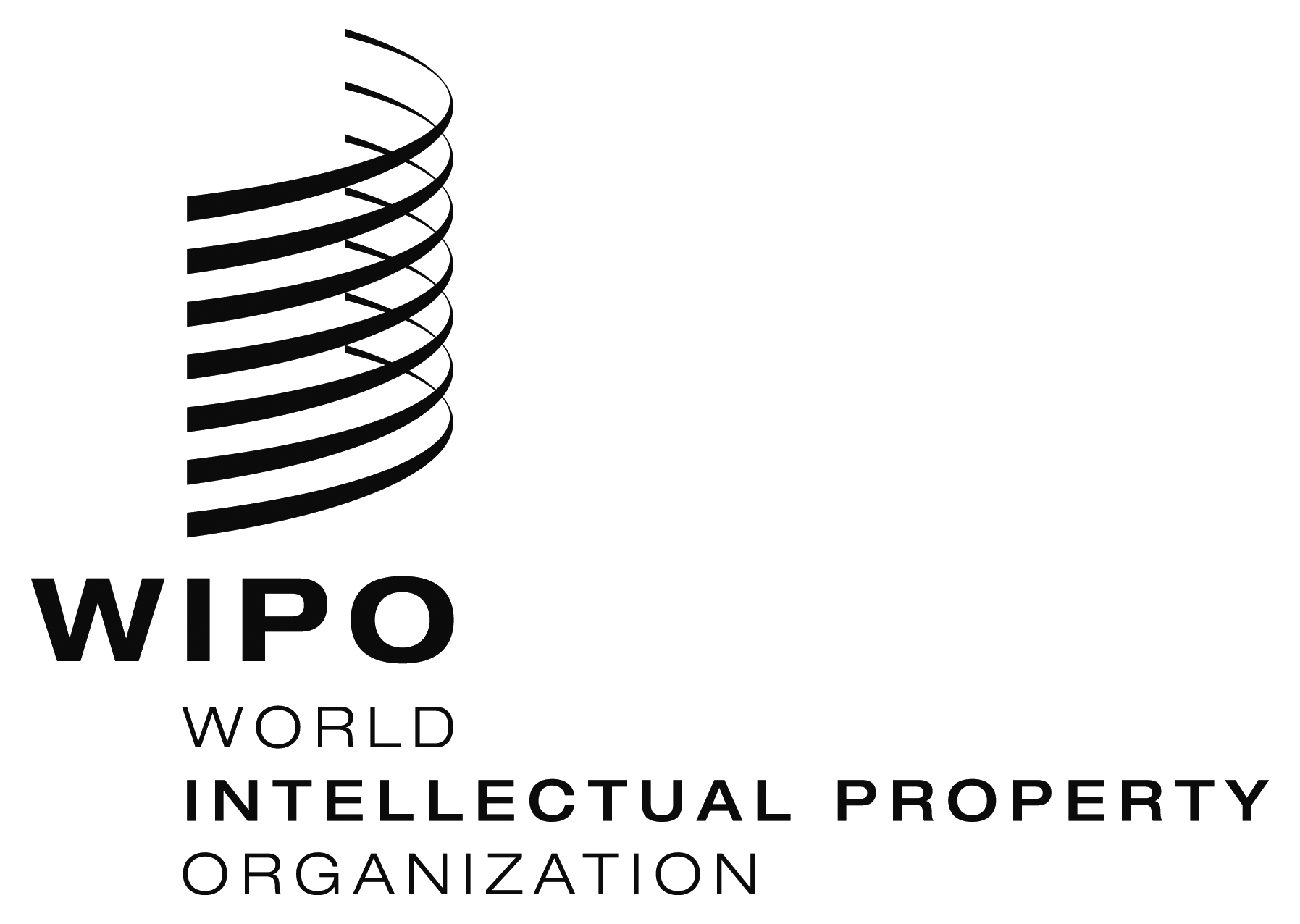 EPCT/WG/8/11  PCT/WG/8/11  PCT/WG/8/11  ORIGINAL:  EnglishORIGINAL:  EnglishORIGINAL:  EnglishDATE:  April 2, 2015DATE:  April 2, 2015DATE:  April 2, 2015(1)(2) * (University applicant) * (Developed country)-0.157***
(-7.86)-0.118***
(-5.66) * (University applicant) * (Developing country)-0.330***
(-14.12)-0.346***
(-13.27) * (PRO applicant) * (Developed country)-0.130***
(-6.55)-0.085***
(-4.12) * (PRO applicant) * (Developing country)-0.114***
(-3.58)0.066
(1.09) * (Other applicants)-0.074***
(-3.79)-0.035*(-1.73)-0.106***
(-12.86)University applicant1.309***
(50.86)1.306***
(49.78)PRO applicant0.680***
(29.99)0.619***
(26.74)2 offices -0.596
(-1.08)-0.700***
(-4.49)3 offices-0.244
(-0.44)-0.336**
(-2.16)4 offices0.066
(0.12)-0.022
(-0.15)5 offices0.289
(0.52)0.200
(1.28)6 or more offices0.595
(1.07)0.505***
(3.23)0.767***
(14.72)0.768***
(14.40)Technology field fixed effectsYesYesOrigin fixed effectsYesYesTime fixed effectsYesYesObservations1,153,9701,128,006Log-likelihood-600,361.95-586,451.81 * (University applicant) * (Developed country)-0.035*** * (University applicant) * (Developing country)-0.102*** * (Other applicants)-0.010*-0.312***University applicant0.384***PRO applicant0.182***2 offices -0.206*3 offices-0.099**4 offices-0.0075 offices0.0596 or more offices0.148***Full sampleFull sampleEstimation sampleEstimation sampleImplied elasticity#obsPCT share#obsPCT shareImplied elasticityUniversity (developed country)24,7540.86520,7300.861-0.040University (developing country)3,6090.6754530.620-0.164Other applicants1,342,5930.4921,092,3520.489-0.021Actual performanceActual performanceActual performanceActual performanceActual performanceActual performanceActual performanceNumber of PCT filingsIncome from those filings 
(in CHF millions)Income from those filings 
(in CHF millions)Implied average fee 
(in CHF)Implied average fee 
(in CHF)20085520.7710.7711,396.741,396.7420096740.9180.9181,362.021,362.0220101,0241.2961.2961,265.631,265.6320111,3361.6091.6091,204.341,204.3420121,2821.6931.6931,320.591,320.5920131,4601.8061.8061,236.991,236.9920141,6942.3052.3051,360.681,360.6810 per cent fee reduction10 per cent fee reduction10 per cent fee reduction10 per cent fee reduction10 per cent fee reduction10 per cent fee reduction10 per cent fee reductionNumber of additional filingsAverage fee
(in CHF)Income effect(in CHF millions)Income effect(in CHF millions)Income effect
(as % of total PCT income)Income effect
(as % of total PCT income)200891,257.07-0.066-0.066-0.03-0.032009111,225.82-0.078-0.078-0.04-0.042010171,139.06-0.110-0.110-0.05-0.052011221,083.91-0.137-0.137-0.06-0.062012211,118.53-0.144-0.144-0.06-0.062013241,113.29-0.154-0.154-0.06-0.062014281,224.62-0.196-0.196-0.07-0.0725 per cent fee reduction25 per cent fee reduction25 per cent fee reduction25 per cent fee reduction25 per cent fee reduction25 per cent fee reduction25 per cent fee reductionNumber of additional filingsAverage fee
(in CHF)Income effect(in CHF millions)Income effect(in CHF millions)Income effect
(as % of total PCT income)Income effect
(as % of total PCT income)2008231,047.55-0.169-0.169-0.07-0.072009281,021.51-0.201-0.201-0.10-0.10201042949.22-0.284-0.284-0.14-0.14201155903.26-0.353-0.353-0.16-0.16201253990.44-0.371-0.371-0.14-0.14201360927.74-0.396-0.396-0.16-0.162014691,020.51-0.505-0.505-0.17-0.1750 per cent fee reduction50 per cent fee reduction50 per cent fee reduction50 per cent fee reduction50 per cent fee reduction50 per cent fee reduction50 per cent fee reductionNumber of additional filingsAverage fee
(in CHF)Income effect(in CHF millions)Income effect(in CHF millions)Income effect
(as % of total PCT income)Income effect
(as % of total PCT income)200845698.37-0.354-0.354-0.16-0.16200955681.01-0.421-0.421-0.20-0.20201084632.81-0.595-0.595-0.29-0.292011110602.17-0.739-0.739-0.34-0.342012105660.30-0.777-0.777-0.30-0.302013120618.49-0.829-0.829-0.33-0.332014139680.34-1.058-1.058-0.36-0.36Actual performanceActual performanceActual performanceActual performanceActual performanceActual performanceActual performanceNumber of PCT filingsIncome from those filings 
(in CHF millions)Income from those filings 
(in CHF millions)Implied average fee 
(in CHF)Implied average fee 
(in CHF)20088,74012.20912.2091,396.911,396.9120098,96512.20412.2041,361.291,361.2920109,18611.63011.6301,266.061,266.0620119,78611.78911.7891,204.681,204.68201210,51713.88713.8871,320.431,320.43201310,43712.91012.9101,236.951,236.95201410,63814.47414.4741,360.591,360.5910 per cent fee reduction10 per cent fee reduction10 per cent fee reduction10 per cent fee reduction10 per cent fee reduction10 per cent fee reduction10 per cent fee reductionNumber of additional filingsAverage fee
(in CHF)Income effect(in CHF millions)Income effect(in CHF millions)Income effect
(as % of total PCT income)Income effect
(as % of total PCT income)2008351,257.22-1.177-1.177-0.52-0.522009361,225.16-1.176-1.176-0.56-0.562010371,139.45-1.121-1.121-0.54-0.542011391,084.21-1.136-1.136-0.52-0.522012421,188.39-1.339-1.339-0.52-0.522013421,113.25-1.245-1.245-0.49-0.492014431,224.53-1.395-1.395-0.48-0.4825 per cent fee reduction25 per cent fee reduction25 per cent fee reduction25 per cent fee reduction25 per cent fee reduction25 per cent fee reduction25 per cent fee reductionNumber of additional filingsAverage fee
(in CHF)Income effect(in CHF millions)Income effect(in CHF millions)Income effect
(as % of total PCT income)Income effect
(as % of total PCT income)2008871,047.68-2.961-2.961-1.30-1.302009901,020.97-2.959-2.959-1.40-1.40201092949.54-2.820-2.820-1.36-1.36201198903.51-2.859-2.859-1.30-1.302012105990.33-3.368-3.368-1.31-1.312013104927.71-3.131-3.131-1.23-1.2320141061,020.45-3.510-3.510-1.20-1.2050 per cent fee reduction50 per cent fee reduction50 per cent fee reduction50 per cent fee reduction50 per cent fee reduction50 per cent fee reduction50 per cent fee reductionNumber of additional filingsAverage fee
(in CHF)Income effect(in CHF millions)Income effect(in CHF millions)Income effect
(as % of total PCT income)Income effect
(as % of total PCT income)2008175698.46-5.982-5.982-2.62-2.622009179680.65-5.980-5.980-2.83-2.832010184633.03-5.699-5.699-2.74-2.742011196602.34-5.777-5.777-2.63-2.632012210660.22-6.805-6.805-2.64-2.642013209618.47-6.326-6.326-2.49-2.492014213680.30-7.092-7.092-2.43-2.43